Administration Communale REDANGE/ATTERT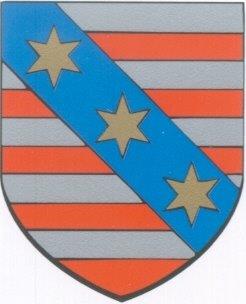 Boîte postale 8 L-8501 Redange/Attert Tél : 23 62 24 1 fax : 23 62 04 28Déclaration de chien / certificat vétérinaire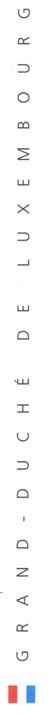 Certificat vétérinaire en vertu de l'article 3 (1) et 13 de la loi du 9 mai 2008 relative aux chiensA remettre avec la copie du contrat d'assurance de responsabilité civile à l'administration communale endéans 4 mois,à compter de la date de naissance du chienDETENTEUR DU CHIENDESCRIPTION DU CHIENChien susceptible d'être dangereux:	Oui D	Non D(tel que prévu à l'article 10 de la loi du 9 mai 2008)IDENTIFICATION DU CHIENVACCINATION ANTIRABIQUESignature etcachet du vétérinaire	Fait à	, le  	Nom:Prénom:Rue et numéro:CP et localité:Nom:Race ou type:Sexe:Mâle D	Femelle DDate de naissance:Couleur:Numéro de la puce électronique:Date de l'identification électronique:Fabricant et désignation du vaccin:Numéro de lot:Date de vaccination:Lieu:Valable jusqu'au: